To Whom It May Concern:I had to drop my child off at school wearing a mask today knowing now all of the dangers associated with it, yet our Governor is going around town not doing the same. There is no law that requires our children to be wearing masks. I ask you to remove your mask policy immediately. Please see the links below illustrating, with empirical evidence, that masks are not only ineffective (as stated by Fauci in the attached video), but they are also incredibly dangerous to children’s physical and mental health. I implore you to look at this evidence and remove the masks for our children as other local and state schools have done throughout California.I must reiterate that there is NO LAW that requires the masking of our children. There is not even a mask mandate. There is only a "guidance" from the CDPH which I have linked herein. I know you probably feel bombarded with all the requests, but I hope you understand that we are fighting literally for the lives of our children and we can’t stay quiet. Please put them first - that is our duty - all of us.Those of us that need the masks removed are in the majority and if there are parents that are fearful then, quite frankly, they should keep their kids at home because the masks will not prevent infection anyway. They only serve to prevent the infected person from transmitting their illness (with an N95 only) but such people/children should be kept home regardless. Our kids are suffering needlessly and egregiously, and you have the authority to stop it. As a parent, I am begging you to do so.https://www.cdph.ca.gov/Programs/CID/DCDC/Pages/COVID-19/K-12-Guidance-2021-22-School-Year.aspxhttps://palexander.substack.com/p/masks-for-children-the-evidence-indicateshttps://palexander.substack.com/p/over-150-studies-and-pieces-of-evidencehttps://palexander.substack.com/p/421-studies-and-pieces-of-high-qualityhttps://youtu.be/Ji5nYvLziYo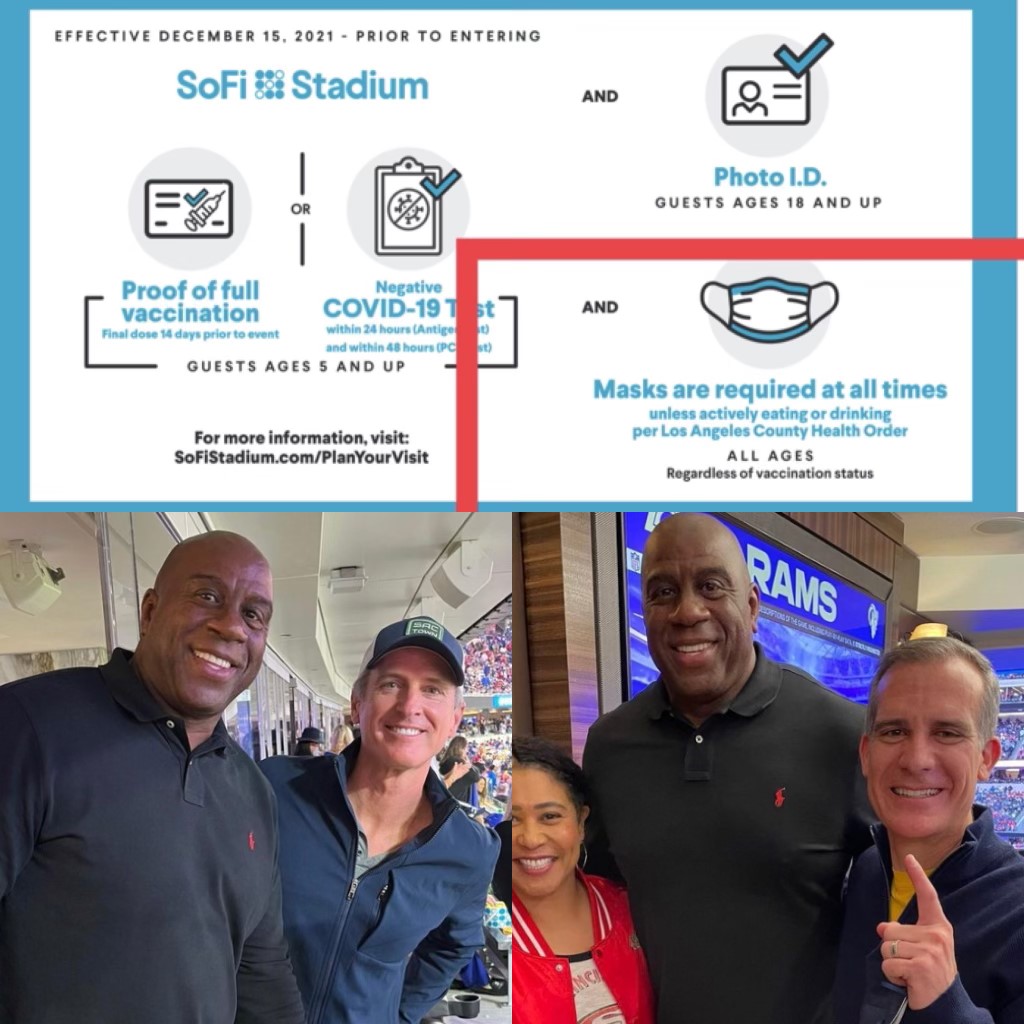 